Communiqué de presseSCONFINE Sfera LED pour un éclairage plein d'effet dans les espaces privés et publics La lumière définit l'effet émotionnel d'une pièce. Par conséquent, de nombreuses espaces publics comme les halls d'hôtels, les restaurants ou les espaces privés ont besoin d'un éclairage décoratif en plus d'un éclairage de base fonctionnel. La nouvelle génération de LED de luminaire suspendu en forme de sphère SCONFINE Sfera de Zumtobel se présente comme un véritable bijou d'éclairage qui semble flotter dans la pièce. Avec une qualité d'éclairage brillante et des différentes températures de couleur, les produits SCONFINE Sfera LED permettent de créer des ambiances lumineuses uniques et de créer des touches particulièrement expressives.Dornbirn, mars 2016 – La nouvelle génération de LED de luminaire suspendu décoratif SCONFINE Sfera LED de Zumtobel combine un design unique et intemporel avec une technologie de LED innovante et une grande efficacité du luminaire. Les luminaires expressifs conviennent pour les espaces privés ainsi que pour des applications dans le domaine de la présentation et de la vente ou encore pour les hôtels et les établissements dédiés au bien-être.  Avec le luminaire sphérique, le designer Matteo Thun a créé une figure géométrique unique, qui peut être utilisée de façon flexible et qui a un effet particulièrement charmant. Le corps du luminaire réfléchissant couleur chrome ou bronze semi-transparent enveloppe volontairement la sphère intérieure en verre opale de façon partielle. Cela renforce l'impression de plasticité et de profondeur. « L'effet de la lumière peut supprimer les limites spatiales et créer un nouvel effet dans la pièce », a ainsi expliqué le designer. Le résultat est une gamme de produits légère et réduite à l'essentielle, dont les différentes ambiances lumineuses soulignent l'architecture d'une pièce et transmettent des émotions. Le luminaire suspendu est disponible avec un diamètre de 170 mm, 250 mm et 500 mm et est particulièrement esthétique aussi bien seul que comme ensemble. La conception matérielle sophistiquée crée en plus de l'éclairage direct des reflets dans le corps du luminaire, ce qui donne un aspect aérien au luminaire. L'intégration des dernières technologies de LED garantit en outre une diffusion précise de la lumière et une efficacité améliorée du système. Avec une température de couleur de 3000 K, SCONFINE est parfait pour une utilisation dans des bureaux, des lieux de réception ou des halls d'hôtels. Une température de couleur de 2700 K fait par ailleurs du système SCONFINE une solution d'éclairage décoratif idéale pour les lieux de vie privés ou pour les restaurants, des lieux dans lesquels la couleur d'éclairage blanc chaud garantit une atmosphère agréable et confortable. L'indice de rendu des couleurs élevé de Ra >90 garantit ainsi une qualité d'éclairage brillante. Le jeu d'ombres et de lumières permet non seulement au système SCONFINE Sfera LED de créer un effet impressionnant dans les espaces publics représentatifs, mais également de bénéficier d'un pouvoir d'attraction exceptionnel dans les lieux privés. Chiffres et faits concernant le système SCONFINE Sfera LEDLégendes des images :(Crédits photo : Zumtobel)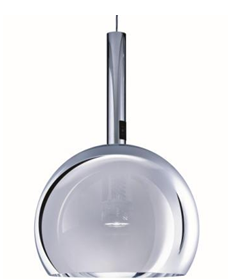 Image 1 : Avec le luminaire SCONFINE Sfera LED, le designer Matteo Thun a créé une figure géométrique unique, qui peut être utilisée de façon flexible et qui a un effet particulièrement charmant.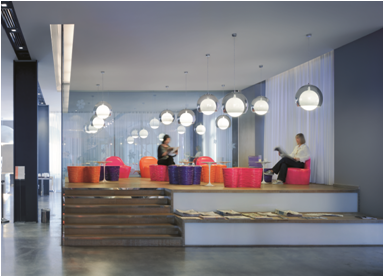 Image 2 : Avec une qualité d'éclairage brillante et des différentes températures de couleur, les produits SCONFINE Sfera LED permettent de créer des ambiances lumineuses uniques et de créer des touches particulièrement expressives.Contact de presse: Zumtobel Zumtobel est un leader international dans le développement de systèmes d’éclairage durables conçus sur mesure pour répondre aux exigences des différents domaines d'application. Avec un vaste portefeuille de luminaires haut de gamme et de systèmes de gestion pour l'éclairage intelligents, le fournisseur d'éclairage autrichien propose un éclairage adapté pour toutes les activités et toutes les heures de la journée, pour les lieux de travail et les espaces privés, pour l'intérieur et l'extérieur. Les applications bureau, formation, vente, commerce, hôtellerie et bien-être, santé, art et culture et industrie sont parfaitement complétées avec un portefeuille pour l'intérieur et l'extérieur. Zumtobel est une marque de la société Zumtobel Group AG avec siège social à Dornbirn, Vorarlberg (Autriche). Zumtobel. La lumière.Luminaire suspendu décoratif avec un corps de luminaire sphériqueDiamètre : 170 mm, 250 mm ou 500 mmDeux couleurs : Chrome et bronzeEfficacité lumineuse : jusqu'à 70 lm/WTempérature de couleur : 2700 K et 3000 K Rendu des couleurs : Ra >90Durée de vie : 50 000 heuresZumtobel Lighting GmbH
Andreas Reimann
Brand PR Manager
Schweizer Strasse 30
A-6850 DornbirnTél:      +43 5572 390 26522
Mobil:  +43 664 80892 3334
press@zumtobel.com
www.zumtobel.comZG Lighting France
Jean-Charles Lozat
Chargé de Communication
156 Boulevard Haussmann
F-75379 Paris Cedex 08Tél:      +33 1 49 53 62 52
Mobil:  +33 6 64 70 22 31
jean-charles.lozat@zumtobelgroup.com
www.zumtobel.frZG Lighting Benelux
Jacques Brouhier
Marketing Manager Benelux
Rijksweg 47 - Industriezone Puurs 442
B-2870 Puurs

Tél:      +32 3 860 93 93jacques.brouhier@zumtobelgroup.com
www.zumtobel.be
www.zumtobel.nl
www.zumtobel.lu